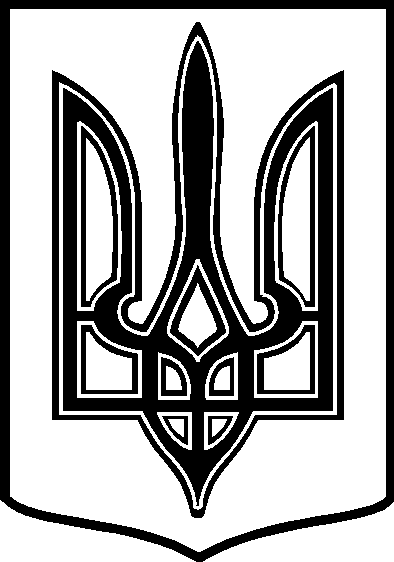 ТАРТАЦЬКА СІЛЬСЬКА РАДА ЧЕЧЕЛЬНИЦЬКОГО РАЙОНУ ВІННИЦЬКОЇ ОБЛАСТІ24805  с. ТАРТАКЧЕЧЕЛЬНИЦЬКОГО РАЙОНУ  ВІННИЦЬКОЇ ОБЛАСТІВул.. Підгаєцького , 222 _тел.:2-22-42,2-81-17                                                      Розпорядження  № 13/02-09 від  28 березня  2017  рокуПро скликання  13  сесії 7 скликання Тартацької сільської ради .Керуючись вимогами п.1 ст.42 Закону  України « Про місцеве самоврядування в Україні», ст.4 Закону України « Про статус депутатів місцевих рад»  Скликати  11 квітня  2017  року  13  сесію 7 скликання  Тартацької сільської ради  о 8.00  годині в приміщення Тартацької сільської ради з порядком денним :    1. Про  припинення повноважень депутата 7скликання Тартацької сільської ради виборчого       округу №3  Поліщука Олександра  Олександровича 2. Про оприлюднення проекту рішення «Про встановлення ставок місцевих податків і зборів        на  території Тартацької сільської ради   на 2018 рік .3. Про звільнення від батьківської плати за харчування дитини  учасника АТО4. Про внесення змін до сільського бюджету на 2017 рік .                              5. Про надання матеріальної допомоги жителям с. Тартак . 6. Про затвердження розпоряджень сільського голови.7. Про виділення коштів для ліквідаторів наслідків аварії на ЧАЕС ,  дружинам померлих           громадян -  потерпілих І категорії по ЧАЕС  до Дня Чорнобильської катастрофи та        учасникам бойових дій в зоні АТО з  нагоди Дня Перемоги 8. Про вилучення з користування земельних ділянок .       9. Про внесення змін до рішень попередніх сесій ради . 10. Про  надання дозволу на виготовлення  технічних  документацій із землеустрою щодо           встановлення  ( відновлення)  меж земельної ділянки в натурі ( на місцевості) для          оформлення   права власності .           11. Про  надання дозволу на виготовлення  технічних  документацій із землеустрою щодо           встановлення  ( відновлення)  меж земельної ділянки в натурі ( на місцевості) для          оформлення   права власності ( по спадщині).  12. Про передачу безкоштовно у  власність земельних  ділянок та          затвердження  технічної   документацій із   землеустрою щодо          встановлення ( відновлення )   меж земельної   ділянки в натурі ( на місцевості .13. Про  припинення права користування шляхом розірвання договорів оренди землі      гр. Рахновецькою Марією Терентіївною14.  Про  прийняття в комунальну власність земельної ділянки .    Сільський голова :                                                   В.В. Демченко  